Beitrittserklärung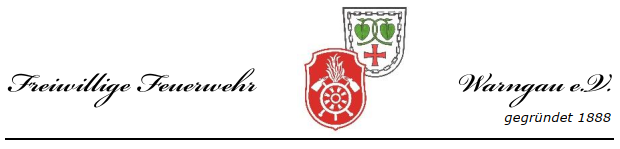 Mindestalter: 16 JahrePersönliche Angaben:Name, Vorname: Straße, Hausnummer: PLZ, Ort: Telefonnummer: Mobiltelefon (nur bei aktiver Mitgliedschaft): E-Mail-Adresse: Geburtsdatum: Art der Mitgliedschaft: 	aktiv (Feuerwehrdienst und Uniformträger/in) 	vereinsaktiv (Uniformträger/in ohne Feuerwehrdienst) 	förderndHöhe des Mitgliedsbeitrags: 	Ich möchte den Mitgliedsbeitrag gemäß Vereinssatzung entrichten: 	aktiv/vereinsaktiv 5 Euro/Jahr; fördernd 15 Euro/Jahr (Stand: 01/2022) 	Ich möchte freiwillig einen höheren Mitgliedsbeitrag entrichten:	 Euro/JahrBankverbindung für Lastschrift:Den fälligen Mitgliedsbeitrag ziehen Sie bitte jährlich von meinem Konto ein:IBAN: BIC (nur bei Konten im Ausland): Weitere Angaben (nur bei aktiver/vereinsaktiver Mitgliedschaft):Schuhgröße: Kleidergröße: Unterschrift (bei unter 18-jährigen zusätzlich Unterschrift gesetzliche/r Vertreter/in):__________________________________Ort, Datum: Bitte Rückseite beachten!DatenschutzbestimmungenEinwilligung zur Verarbeitung und Nutzung von personenbezogenen Daten:Nachfolgend informieren wir Sie über die Erhebung und Verwendung persönlicher Daten bei der Mitgliedschaft in der Freiweilligen Feuerwehr Warngau. Wir beachten dabei das für Deutschland geltende Datenschutzrecht. Wir legen besonderen Wert auf den Schutz der personenbezogenen Daten unserer Mitglieder. Aus dieser Verantwortung heraus verarbeiten wir die personenbezogenen Daten immer unter Berücksichtigung aller geltenden Datenschutzvorschiften. Wir verarbeiten und nutzen personenbezogene Daten unserer Mitglieder zur Erfüllung der gemäß unserer Vereinssatzung zulässigen Zwecke und Aufgaben. Hierbei handelt es sich insbesondere um folgende Mitgliederdaten: Name, Vorname und Anschrift, Bankverbindung für den Lastschrifteinzug, Telefonnummern (Festnetz, Mobil) sowie E-Mail, Adresse, Geschlecht, Geburtsdatum, Eintrittsdatum, Namen und Vornamen von Erziehungsberechtigten bei Minderjährigen, Funktion(en) im Verein, Dienstgrade in der aktiven Feuerwehr, erhaltene Auszeichnungen und Ehrungen, sowie durchgeführte feuerwehrtechnische Ausbildungen, Untersuchungen und Prüfungen. Als Mitglied des Kreisfeuerwehrverbands Miesbach sind wir angehalten, bestimmte Daten an den Verband (Kreis-, Bezirks-, Landesebene) zu melden. Wir stellen unseren Mitgliedern die gesetzlichen Informationen zur Verarbeitung ihrer personenbezogenen Daten jederzeit auf unserer Webseite unter www.feuerwehr-warngau.de zur Verfügung.
Ich willige ein, dass der oben genannte Verein als verantwortliche Stelle die in der Beitrittserklärung erhobenen personenbezogenen Daten ausschließlich zum Zwecke der Mitgliederverwaltung, des Beitragseinzuges und der Übermittlung von Vereinsinformationen durch den Verein und für alle in der Satzung genannten Zwecke verarbeitet und genutzt werden. Eine Übermittlung von Daten an übergeordnete Institutionen und andere Vereine und Unternehmen findet nur im Rahmen der in der Satzung festgelegte Zwecke statt. Diese Datenübermittlungen sind notwendig zum Zwecke des Vereins. Eine Datenübermittlung an Dritte außerhalb der (evtl. Stellen nennen) findet nicht statt. Eine Datennutzung für Werbezwecke findet ebenfalls nicht statt. Bei Beendigung der Mitgliedschaft werden die personenbezogenen Daten gelöscht, soweit sie nicht entsprechend der gesetzlichen Vorgaben aufbewahrt werden müssen. Jedes Mitglied hat im Rahmen der Vorgaben der Datenschutzgrundverordnung (DSGVO) und des Bundesdatenschutzgesetzes n.F. (DSAnpUG EU) das Recht auf Auskunft über die personenbezogenen Daten, die zu seiner Person bei der verantwortlichen Stelle gespeichert sind. Außerdem hat das Mitglied, im Falle von fehlerhaften Daten, ein Korrekturrecht. Beschwerdestelle ist das Bayerische Landesamt für Datenschutzaufsicht (BayLDA) Promenade 27 91522 Ansbach.Unterschrift (bei unter 18-jährigen zusätzlich Unterschrift gesetzliche/r Vertreter/in):________________________________Ort, Datum: Einverständniserklärung zur Veröffentlichung von Fotos und Filmaufnahmen: Ich willige ein, dass im Rahmen von Veranstaltungen, Einsätzen und vereinsinternen Terminen angefertigte Foto- und Filmaufnahmen für Veröffentlichungen, Berichte, in Printmedien, Neuen Medien und auf der Internetseite des Vereins und seinen übergeordneten Verbänden unentgeltlich verwendet werden dürfen. Eine Verwendung der Aufnahmen für andere als die beschriebenen Zwecke oder ein Inverkehrbringen durch Überlassung der Aufnahme an Dritte außer der Dachorganisation des Vereins und der Presse ist unzulässig. Diese Einwilligung ist freiwillig. Durch eine nicht erteilte Einwilligung entstehen mir als Mitglied keine Nachteile. Die Einwilligung kann jederzeit mit Wirkung für die Zukunft widerrufen werden. Unterschrift (bei unter 18-jährigen zusätzlich Unterschrift gesetzliche/r Vertreter/in):________________________________Ort, Datum: 